                                                                                                        Утверждаю: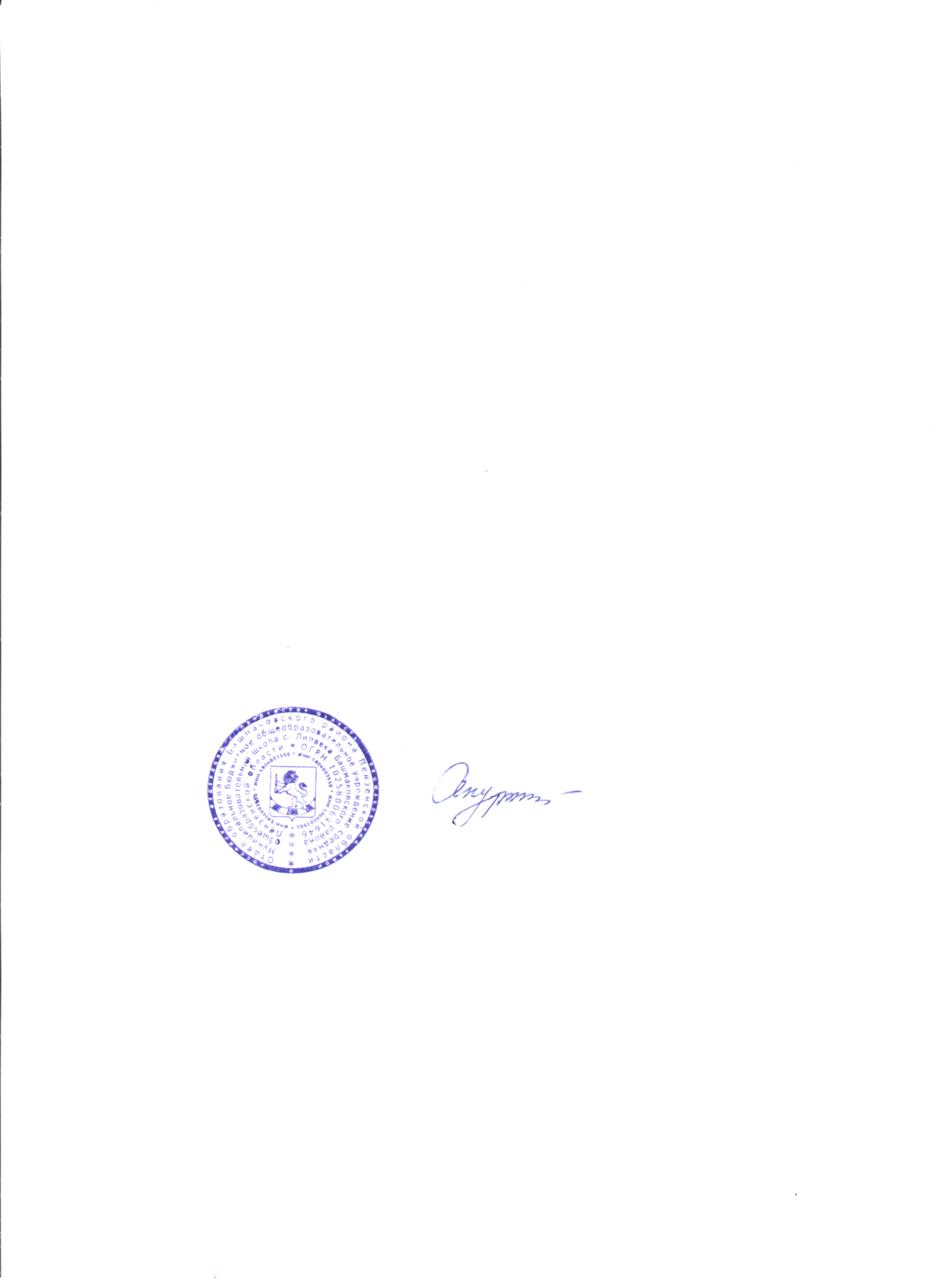 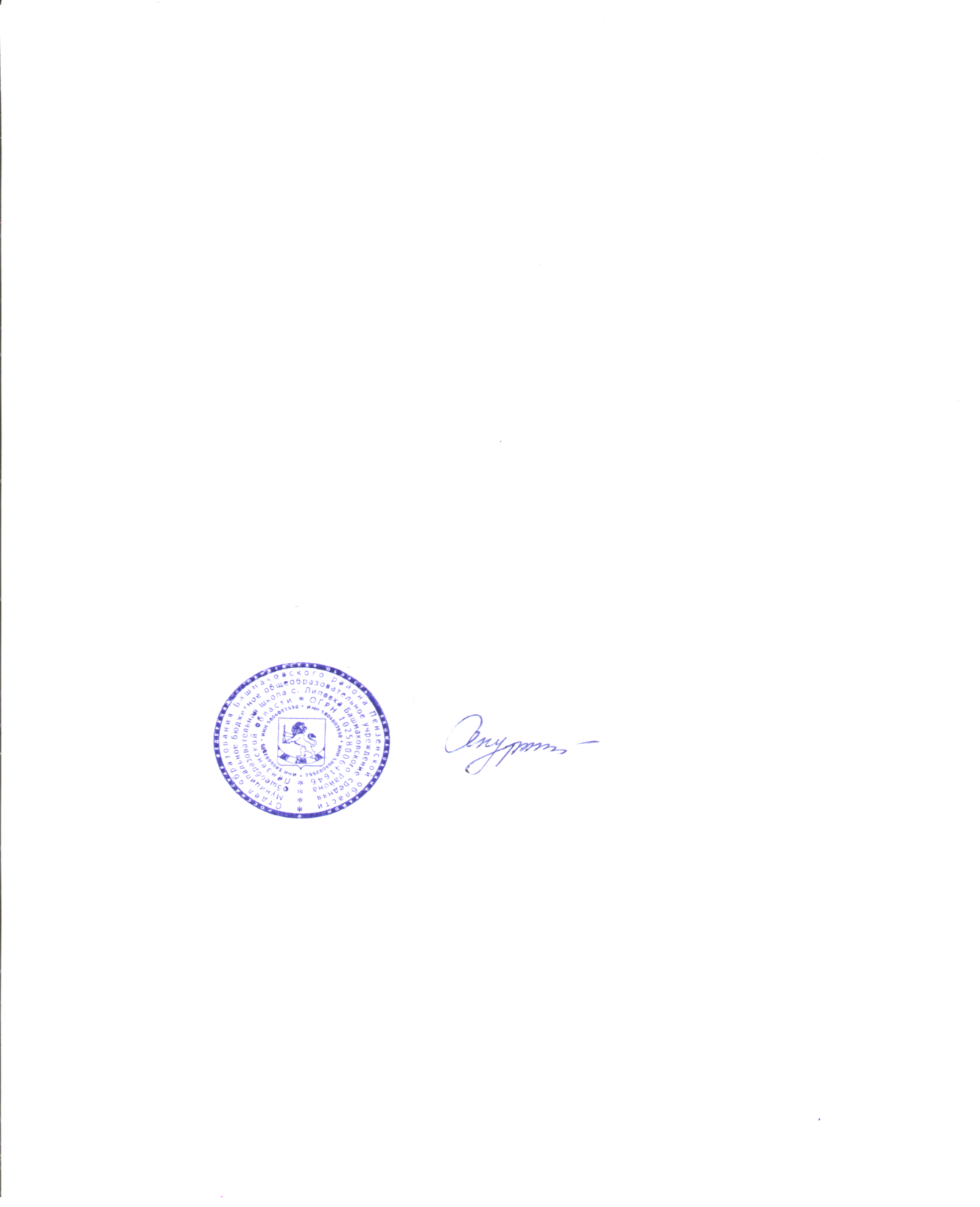                                                                                                                  Директор школы                         А.А. АпуринаПлан мероприятий на весенних каникулах МБОУСОШ с. Липовка в 2018-2019 учебном году№ п/пМероприятиеДата проведенияВремя проведенияКласс/классыКоличество участниковМесто проведенияОтветственныйДолжность1.Работа оздоровительного лагеря25.03.19-29.03.198.30-18.00обучающиеся 2-9 кл25школаБирюкова Р.И.Нач. лагеря2Работа кружков и секций согласно расписания26,28.03.1927, 29.03.19«Снайпер»  с 16 до 18.00Юный спортсмен с 18 до 20.00обучающиеся 1-11 кл85школаспортзалВолодин В.В.Учитель физкультуры3Работа любительских обьединенийСреда, пятница, суббота15.00-17.005-8 кл.15 чел.СДКБычкова Л. Н.Директор СДК4Познавательная программа «Я в мире профессий»26.03.1811.00-13.00обучающиеся 5-9 кл, родители, учителя2583школаГуркина Л.В.Учитель начальных классов5Подготовка к конкурсу Юнармии и Бессмертный полк25-31.03.1912.00-14.00Об-ся 8-11 кл.родители, учителя2054Амбросимов С.Н.Препод. ОБЖ6Международный День театра.  Беседа «Что мы знаем о театре» Театрализованное представление сказок27.03.1911.00-12.00обучающиеся 5-9 клродители, учителя2562школаБудылина С.А.Учитель русского языка и литературы7Акция «Катюша»26.03.1911.00-13.00Об-ся, родители, учителя3083школаДемкина Т.А.учитель8«По страницам российской истории» - игра-викторина28.03.1911.00-12.00обучающиеся 5-9 клродители, учителя2552школаГуркина Л.В.Учитель начальных классов9Танцевальный марафон29.03.199.00-10.00обучающиеся 5-9 кл родители, учителя2593школаКиреева О.А.Учитель биологии10Конкурс рисунков «Звенит капель, бежит ручей»29.03.1913.00-14.00обучающиеся 5-9 кл родители, учителя2542школаДёмкина Т.А.учитель11Викторина по правилам дорожного движения « Правила дорожного движения – закон для всех»26-31.03.199.00-10.00обучающиеся 5-9 кл родители, учителя25104школаАмбросимов С.Н.Препод. ОБЖ12Подготовка к конкурсу «Лихачевкие чтения»27.03.1912.00-14.00обучающиеся 5-9 кл родители, учителя25124школаБудылина С.А.Учитель русского языка и литературы13Закрытие лагеря – мини-концерт29.03.1913.00-14.30обучающиеся 5-9 кл родители, учителя25156школаДёмкина Т.А.учитель14Игротека: видео и мультфильмы, настольные игры.26.03.1910.00-11.301-11кл родители, учителя60156школаКл. рук.7-11 клДёмкина Т.А.Будылина С.А.учительУчитель русского языка и литературы15День здоровья. Прогулка в парк  «В дорогу за здоровьем»28.03.1911.00-12.305-11 кл родители, учителя4573паркВолодин В.В.Кл.рук. 5-11 клУчитель физкультуры16Познавательно-развлекательная программа «Мой родной край».29.03.1911.00-13.006-7 кл. родители, учителя13 чел.83С.А. БудылинаУчитель русского языка и литературы17Спортивно-развлекательная программа «Ура!  Каникулы!»25.03.1911.00-14.005-9 кл родители, учителя25145спортзалВолодин В.В.Учитель физкультуры18Турнир по теннису28.03.1911.00-13.005-9 кл родители, учителя25114школаВолодин В.В.Учитель физкультуры19Игры на свежем воздухеКонкурсная программа для детей «Мой веселый, звонкий мяч»28.03.1914.00-15.305-9 кл родители, учителя25135территория школыВолодин В.В.Учитель физкультуры20«Спорт против наркотиков»- «Богатырские потешки»29.03.1911.00-13.005-9 кл родители, учителя		25103спортзалАмбросимов С.Н.Препод. ОБЖ21Турнир по шашкам и шахматам29.03.1813.00-14.305-9 кл родители, учителя		25123школаМуленков И.М.Учитель иностранного языка22Спортивная эстафета «Мое здоровье – в моих руках»28.03.1911.00-14.001-6 кл, родители, учителя50166спортзалВолодин В.В.,кл.рук 1-6 клУчитель физкультуры23Участие в общероссийском конкурсе исследовательских работ и сочинений «Мой прадед»  (проводит движение «Бессмертный полк России»)23.03-31.03.1911-18 лет          3интернет порталклассные руководителиклассные руководители